Ո Ր Ո Շ ՈՒ Մ29 հունվարի 2020 թվականի   N 89-Ա ԱՆՀԱՏ ՁԵՌՆԱՐԿԱՏԵՐ ՀԱՄԲԱՐՁՈՒՄ ՍԱՐԳՍՅԱՆԻՆ ՀԵՂՈՒԿ ՎԱՌԵԼԻՔԻ ՎԱՃԱՌՔԻ ԹՈՒՅԼՏՎՈՒԹՅՈՒՆ ՏԱԼՈՒ ՄԱՍԻՆ  Ղեկավարվելով «Տեղական ինքնակառավարման մասին » ՀՀ օրենքի 18-րդ հոդվածի 1-ին մասի 18)-րդ և 19)-րդ կետերով, «Տեղական տուրքերի և վճարների մասին» ՀՀ օրենքի 3-րդ և 4-րդ գլուխների պահանջներով,հիմք ընդունելով համայնքի ավագանու 2019 թվականի դեկտեմբերի 05-ի «Կապան համայնքում տեղական տուրքերի և վճարների դրույքաչափեր սահմանելու մասին» N 107-Ն որոշման 4)-րդ կետի պահանջը և հաշվի առնելով ԱՁ Համբարձում Սարգսյանի հեղուկ վառելիքի վաճառքի թույլտվություն ստանալու մասին 16.01.2020 թվականի հայտը, որոշում եմ1. Տալ թույլտվություն 2020 թվականի համար ԱՁ Համբարձում Սարգսյանին /ՀՎՀՀ  78607482/` Կապան համայնքի Ա.Մանուկյան փողոցի 1-ին նրբանցքում գտնվող լցակայանում հեղուկ վառելիքի վաճառք իրականացնելու համար:ՀԱՄԱՅՆՔԻ ՂԵԿԱՎԱՐ                   ԳԵՎՈՐԳ ՓԱՐՍՅԱՆ2020թ. հունվարի  29
        ք. Կապան
ՀԱՅԱՍՏԱՆԻ ՀԱՆՐԱՊԵՏՈՒԹՅԱՆ ԿԱՊԱՆ ՀԱՄԱՅՆՔԻ ՂԵԿԱՎԱՐ
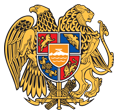 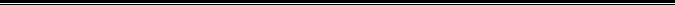 Հայաստանի Հանրապետության Սյունիքի մարզի Կապան համայնք 
ՀՀ, Սյունիքի մարզ, ք. Կապան, +374-285-42036, 060521818, kapan.syuniq@mta.gov.am